NEWS 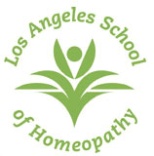 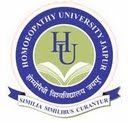 Memorandum of Understanding Los Angeles School of Homeopathy, Los Angeles, CA And Homoeopathy University, Jaipur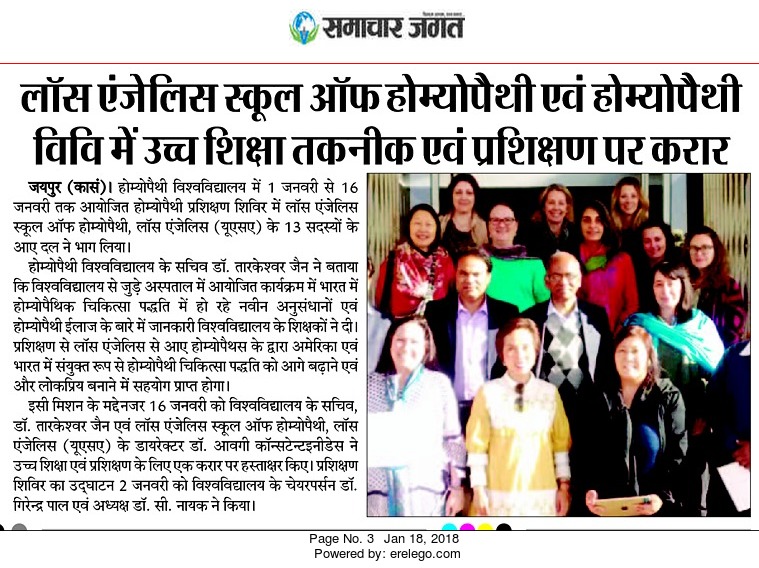 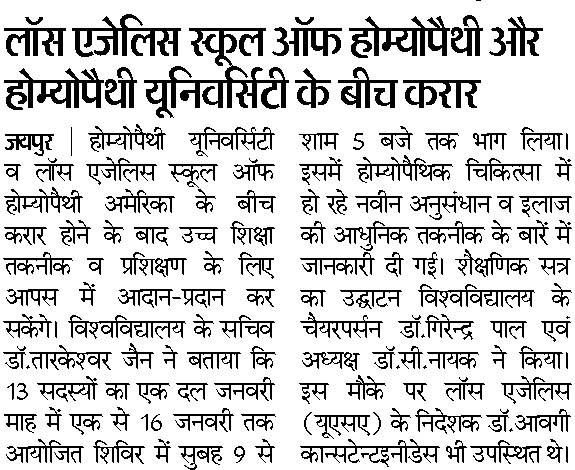 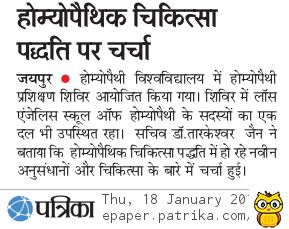 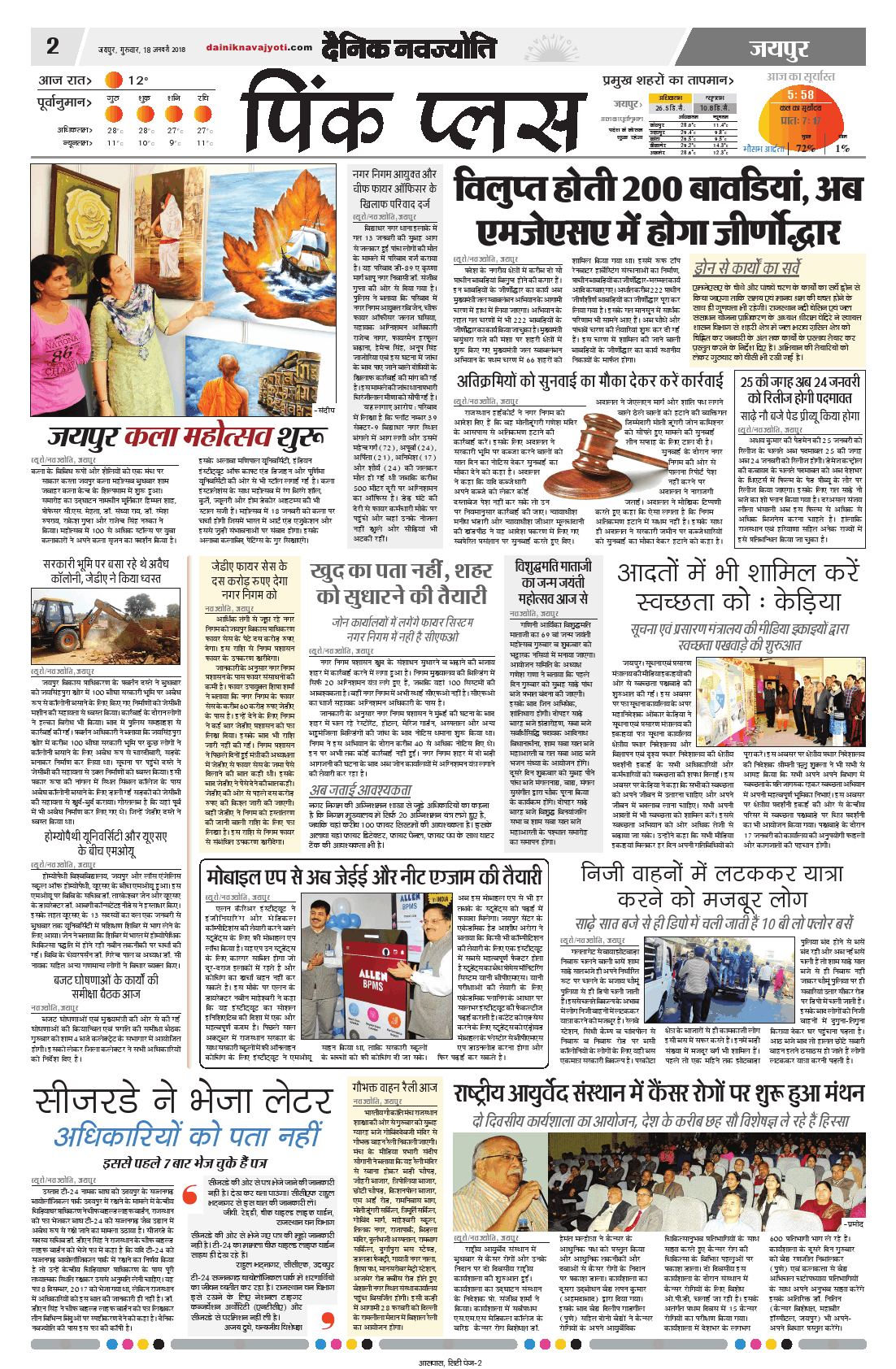 